"Scratch is developed by the Lifelong Kindergarten Group 				"Scratch is developed by the Lifelong Kindergarten Groupat the MIT Media Lab. See http://scratch.mit.edu".					at the MIT Media Lab. See http://scratch.mit.edu".SCRATCH Project 1: Draw a SquareSCRATCH Project 1: Draw a SquareSCRATCH Project 1: Draw a SquareSCRATCH Project 1: Draw a SquarePage 1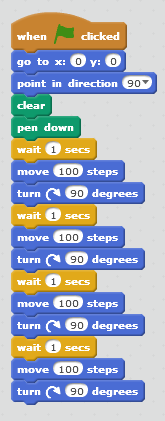 	Events	Motion	Pen	Control	Motion     Change   10 to 100    Change   15 to 90Your stage will look like this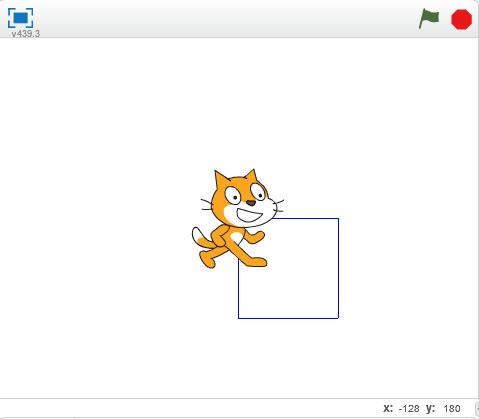 Page 1	Events	Motion	Pen	Control	Motion    Change   10 to 100    Change   15 to 90Your stage will look like thisSCRATCH Project 1: Draw a SquareShortcut: Use the "duplicate" featureSCRATCH Project 1: Draw a SquareShortcut: Use the "duplicate" featureSCRATCH Project 1: Draw a SquareShortcut: Use the "duplicate" featureSCRATCH Project 1: Draw a SquareShortcut: Use the "duplicate" featureDraw a Square: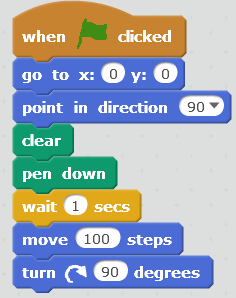 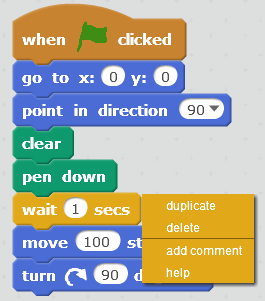          Same as before		Right click Here          Click "duplicate"              and drag the new commands here      NOW Do it again!Draw a Square:         Same as before		Right click Here          Click "duplicate"              and drag the new commands here      NOW Do it again!